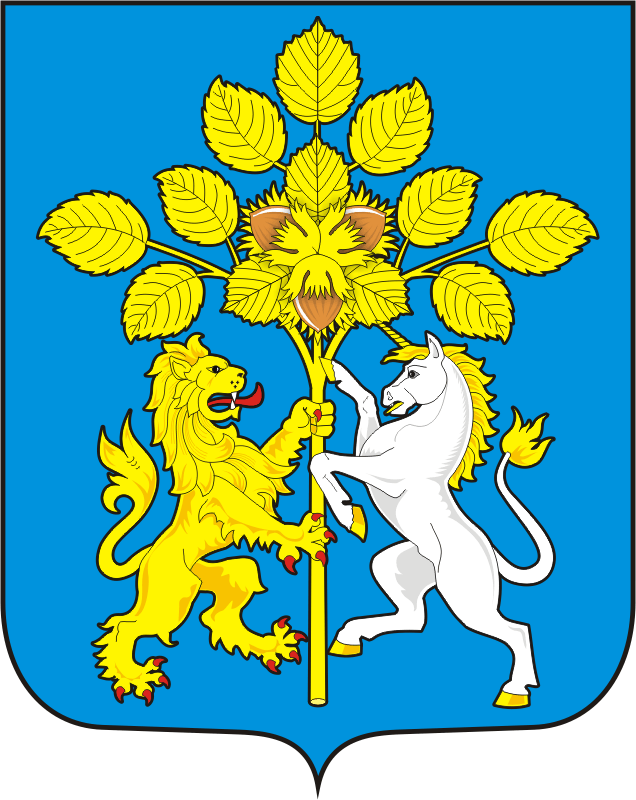 СОВЕТ ДЕПУТАТОВ МУНИЦИПАЛЬНОГО ОБРАЗОВАНИЯ СПАССКИЙ СЕЛЬСОВЕТ САРАКТАШСКОГО РАЙОНА ОРЕНБУРГСКОЙ ОБЛАСТИВТОРОЙ СОЗЫВ     Р Е Ш Е Н И Епервого организационного заседания Совета депутатовСпасского сельсовета Саракташского района второго созыва23 сентября 2020 года                       с. Спасское                                              № 5	В целях подготовки очередного заседания Совета депутатов  муниципального образования Спасский сельсовет Саракташского района Оренбургской области второго созыва и основных документов, регламентирующих работу депутатов сельсовета,	Совет депутатов сельсоветаР Е Ш И Л :           1. Образовать рабочую группу в количестве 2 человек в следующем составе:           1.Аббязова Людмила Витальевна;           2.Губанкова Галина Андреевна;           2. Настоящее решение вступает в силу со дня его подписания.           3. Контроль за исполнением решения оставляю за собой.Председатель Советадепутатов сельсовета                                                                      Р.Г.МагомедовОб образовании рабочей группы по подготовке очередного заседания Совета депутатов  муниципального образования Спасский сельсовет Саракташского района Оренбургской области второго созыва и основных документов, регламентирующих работу депутатов сельсоветаРазослано:Спицину В.А., администрации сельсовета, официальный сайт администрации сельсовета, прокуратуре района